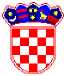 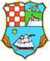            REPUBLIKA HRVATSKA
 PRIMORSKO-GORANSKA ŽUPANIJA
         Upravni odjel za zdravstvoKLASA:URBROJ:Rijeka, __ srpanj 2023. Na temelju članka 7. Pravilnika o općim uvjetima dodjele subvencija i pomoći iz Proračuna Primorsko-goranske županije („Službene novine“ broj 14/13, 6/14, 33/19 i 39/22), objavljuje se sljedećiJAVNI POZIV
ZA SUFINANCIRANJE PROGRAMA PRIJEVOZA ONKOLOŠKIH PACIJENATA NA TERAPIJU IZ JEDINICA LOKALNE SAMOUPRAVE S PODRUČJA PRIMORSKO-GORANSKE ŽUPANIJE U 2023. GODINII.Predmet javnog poziva je prikupljanje prijava programa za sufinanciranje prijevoza onkoloških pacijenata na terapiju iz jedinica lokalne samouprave s područja Primorsko-goranske županije čiju će provedbu Primorsko-goranska županija (u daljnjem tekstu: Županija) sufinancirati u 2023. godini.II.Pravo podnošenja prijave po ovom Javnom pozivu imaju jedinice lokalne samouprave s područja Primorsko-goranske županije koje nemaju na svom području zdravstvenu ustanovu s onkološkim odjelom.III.Kriteriji za odabir programa, mogući iznosi sufinanciranja i ostale odredbe bitne za prijavu programa sadržane su u uputama za prijavitelje. (Prilog A)Prijava programa treba biti izrađena sukladno uputama za prijavitelje.Moguće je sufinanciranje samo jednog programa istog prijavitelja.IV.Uz prijavu programa prijavitelj se obvezuje dostaviti popunjene i ovjerene sljedeće obrasce iz priloga upute za prijavitelje:Obrazac prijave (Prilog 1.)Osnovni podaci financijskog plana programa / Osnovni podaci o programu (Prilog 2.)Proračun/Troškovnik programa. (Prilog 3.)V.Prijave programa dostavljaju se u zatvorenoj omotnici na adresu: Primorsko-goranska županija Upravni odjel za zdravstvoRiva 10/3 51000 Rijeka        s naznakom:„Javni poziv za sufinanciranje programa prijevoza onkoloških pacijenata na terapiju iz jedinica lokalne samouprave s područja Primorsko-goranske županije u 2023. godini - ne otvarati“ ili predaju se osobno u pisarnici Županije, na adresi: Riva 10, Rijeka do 12:00 sati.Krajnji rok za prijavu, odnosno dostavu prijedloga programa je 15. rujan 2023. godine. VI.Dokumentacija potrebna za izradu i prijavu programa dostupna je na mrežnim stranicama Županije: www.pgz.hr   Zainteresirani prijavitelji mogu dobiti potrebne informacije u Upravnom odjelu za zdravstvo, Riva 10/3 Rijeka, tel. 051/351-922, E-pošta: zdravstvo@pgz.hrVII.Rok za donošenje odluke o odabiru programa je 30 dana, računajući od dana isteka roka za dostavu prijava na ovaj javni poziv.Odluka o odabiru programa objavit će se na mrežnim stranicama Županije: www.pgz.hr u roku od osam (8) dana od dana donošenja.							       Pročelnica  						          Vesna Čavar, dr.med.